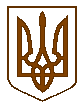 Баришівська селищна рада                                                                                                                                Броварського районуКиївської областіVIII скликанняР І Ш Е Н Н Я21.05. 2021							                               №проектПро надання згоди на укладання короткостроковогодоговору оренди земельної ділянки ТОВ « МХП-Агро-С»під польовими дорогами на території Сезенківського старостинського округуНа підставі  ст.12 Земельного кодексу України,  ст.26 Закону України  „Про місцеве самоврядування в Україні”, відповідно до Тимчасового порядку використання земель сільськогосподарського призначення, затвердженого рішенням селищної ради від 17.04.2019 №222-09-07,  розглянувши клопотання виконавчого директора ТОВ «МХП-Агро-С»  Р.Е.Самієва (м.Яготин, вул.Пирятинська, 27) щодо  укладання короткострокового договору оренди на земельну ділянку в с.Сезенків на території Баришівської селищної ради Сезенківського старостинського округу Броварського району Київської області (за межами населеного пункту),  враховуючи пропозиції постійної комісії   з питань регулювання   земельних ресурсів та  відносин, містобудування та архітектури охорони довкілля та благоустрою населених пунктів, селищна рада                                             в и р і ш и л а      1.Надати згоду ТОВ «МХП-Агро-С»  на укладання короткострокового договору оренди на земельну ділянку площею 3,00 га для ведення товарного сільськогосподарського виробництва( під польовими дорогами) в с.Сезенків на території Сезенківського старостинського округу Баришівської селищної ради Броварського району Київської області (за межами населеного пункту),    терміном на 11 місяців  (з 01.12.2020 по 01.11.2021).     2.Встановити розмір орендної плати за земельну ділянку площею 3,00 га   для ведення товарного сільськогосподарського виробництва (під польовими дорогами)  в с.Сезенків на території Сезенківського старостинського округу Баришівської селищної ради Броварського району Київської області (за межами населеного пункту)_______% у відповідності від нормативно грошової оцінки одиниці площі ріллі за 1га по Київській області, що становить 26531,00 грн.(станом на 01.01.2020).      3.Оприлюднити рішення на офіційному веб-сайті Баришівської селищної ради.     4.Контроль за виконанням рішення покласти на постійну комісію з питань регулювання земельних ресурсів та відносин, містобудування та архітектури, охорони довкілля та благоустрою населених пунктів.     Секретар селищної ради                                         Надія СЛУХАЙ.